MUNICIPIUL SATU MARE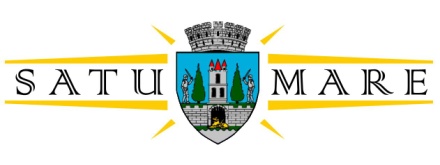 PRIMARUL MUNICIPIULUINR. 17292/18.03.2021În temeiul prevederilor art. 136 alin. (1) din Ordonanța de Urgență a Guvernului nr. 57/2019 privind Codul administrativ, cu modificările și completările ulterioare, îmi exprim inițiativa în promovarea unui proiect de hotărâre având ca obiect desemnarea unui consilier local care să facă parte din Grupul de Lucru Mixt constituit în temeiul Strategiei Guvernului României de incluziune a cetățenilor români aparținând minorității rome, în susținerea căruia formulez prezentulREFERAT DE APROBAREAvând în vedere prevederile punctului 11 subpunctul 2 lit. b) subpunctul (i) din H.G. nr. 18/14.01.2015 pentru aprobarea Strategiei Guvernului României de incluziune a cetățenilor români aparținând minorității rome pentru perioada 2015-2020, cu modificările și completările ulterioare, „... Grupul de lucru mixt (GLM) este format la nivel județean din reprezentanți ai structurilor deconcentrate ale ministerelor, membrii organizațiilor neguvernamentale si delegați ai comunităților locale cu un număr semnificativ de cetățeni români aparținând minorității rome, inclusiv consilieri județeni/locali. GLM se înființează prin ordin al prefectului”,Întrucât prin adresa Instituției Prefectului - Județul Satu Mare înregistrată sub nr. 16866/17.03.2021 se solicită ca, pentru actualizarea prin ordin de prefect a Grupului de Lucru Mixt, să fie desemnat prin H.C.L. un consilier local care să facă parte din Grupul de Lucru Mixt, inițiez și propun spre aprobare următorul proiect de hotărâre: “Proiect de hotărâre privind desemnarea unui consilier local care să facă parte din Grupul de Lucru Mixt constituit în temeiul Strategiei Guvernului României de incluziune a cetățenilor români aparținând minorității romeP R I M A R,Kereskényi GáborRed/dact /2 ex.Mirela Tătar Șinca 